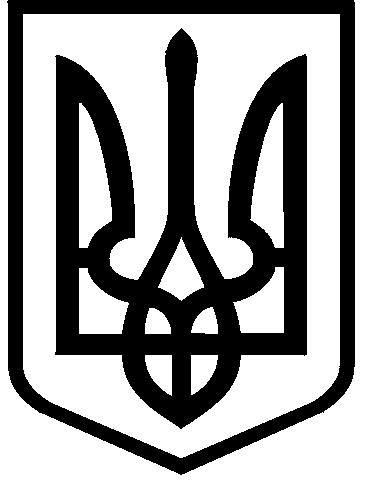 КИЇВСЬКА МІСЬКА РАДАII сесія IX скликанняРІШЕННЯ____________№_______________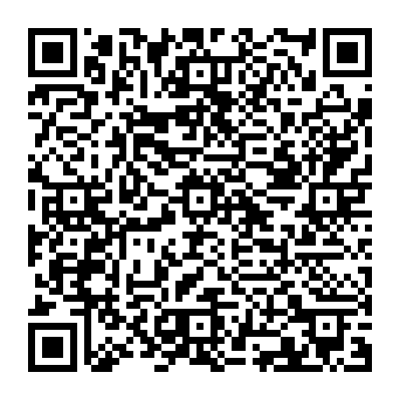 Відповідно до статей 9, 83, 93 Земельного кодексу України, абзацу четвертого розділу IX «Перехідні положення» Закону України «Про оренду землі», пункту 34 частини першої статті 26, статті 60 Закону України «Про місцеве самоврядування в Україні» та враховуючи звернення товариства з обмеженою відповідальністю «ТОРГОВИЙ ДІМ «СВЯТОШИН» від 20 липня 2022 року № 6, від 23 грудня 2022 року № 18 та від 22 червня 2023 року № 12 (справа № 310584787), Київська міська радаВИРІШИЛА:Поновити товариству з обмеженою відповідальністю «ТОРГОВИЙ ДІМ «СВЯТОШИН» на 5 років: договір оренди земельних ділянок від 18 березня 2003 року № 75-6-00047 (з урахуванням договору від 24 липня 2008 року № 75-6-00410, угоди про поновлення договору оренди земельних ділянок від 21 серпня 2017 року № 272) для будівництва та обслуговування речових ринків на площі Героїв УПА у Святошинському районі міста Києва (кадастрові номери: 8000000000:75:109:0012 та 8000000000:75:109:0014; площі 0,2373 га та 0,0030 га відповідно; категорія земель - землі житлової та громадської забудови; код виду цільового призначення – 03.10);договір оренди земельної ділянки від 18 березня 2003 року № 75-6-00048 (з урахуванням договору від 24 липня 2008 року № 75-6-00411, угоди про поновлення та внесення змін до договору оренди земельної ділянки  від 21 серпня 2017 року № 271) для будівництва та обслуговування речових ринків на вул. Депутатській, 2 (літера 1 А) у Святошинському районі міста Києва (кадастровий номер 8000000000:75:109:0018; площа 0,1047 га; категорія земель - землі житлової та громадської забудови; код виду цільового призначення – 03.10).Встановити, що:2.1. Річна орендна плата, передбачена у підпунктах 4.2 пунктів 4 договорів оренди земельних ділянок від 18 березня 2003 року № 75-6-00047 (зі змінами) та № 75-6-00048 (зі змінами), визначається на рівні мінімальних розмірів згідно з рішенням про бюджет міста Києва на відповідний рік.2.2. Інші умови договорів оренди земельних ділянок від 18 березня 2003 року № 75-6-00047 (зі змінами) та № 75-6-00048 (зі змінами) підлягають приведенню у відповідність до законодавства України. Товариству з обмеженою відповідальністю «ТОРГОВИЙ ДІМ «СВЯТОШИН» у місячний строк з дати оприлюднення цього рішення надати до Департаменту земельних ресурсів виконавчого органу Київської міської ради (Київської міської державної адміністрації) документи, визначені законодавством України, необхідні для підготовки проєктів договорів про укладення договорів оренди земельних ділянок від 18 березня 2003 року          № 75-6-00047 (зі змінами) та № 75-6-00048 (зі змінами) на новий строк.Контроль за виконанням цього рішення покласти на постійну комісію Київської міської ради з питань архітектури, містопланування та земельних відносин.ПОДАННЯ:Про поновлення товариству з обмеженою відповідальністю «ТОРГОВИЙ ДІМ «СВЯТОШИН» договорів оренди земельних ділянок від 18 березня 2003 року      № 75-6-00047 (зі змінами) та № 75-6-00048 (зі змінами)Київський міський голова 	Віталій КЛИЧКОЗаступник голови Київської міської державної адміністраціїз питань здійснення самоврядних повноваженьПетро ОЛЕНИЧДиректор Департаменту земельних ресурсів виконавчого органу Київської міської ради (Київської міської державної адміністрації)Валентина ПЕЛИХНачальник юридичного управління Департаменту земельних ресурсіввиконавчого органу Київської міської ради(Київської міської державної адміністрації)     Дмитро РАДЗІЄВСЬКИЙПОГОДЖЕНО:Постійна комісія Київської міської радиз питань архітектури, містоплануваннята земельних відносинГолова	Секретар			Михайло ТЕРЕНТЬЄВЮрій ФЕДОРЕНКОВ.о. начальника управління правового забезпечення діяльності Київської міської ради    Валентина ПОЛОЖИШНИКПостійна комісія Київської міської ради з  питань транспорту, зв’язку та рекламиГолова	                               Секретар			    Олексій ОКОПНИЙ 
                     Ігор ГАЛАЙЧУК  